Главам администраций  сельских поселенийАдминистраторам населённых пунктовДДС  МО «Майкопский район»Исх №-1775 /3 от  21 августа     2021гОПЕРАТИВНЫЙ ЕЖЕДНЕВНЫЙ ПРОГНОЗвозникновения и развития чрезвычайных ситуаций на территории Республики Адыгея на 21.08.2021г.(подготовлено на основе информации Адыгейского ЦГМС)1.Обстановка: переменная облачность, местами кратковременный дождь, гроза, до конца суток 20.08 местами КМЯ: сильные дожди, ливни в сочетании с грозой, градом, шквалистым усилением ветра до 20 м/с. Ветер: юго-западный 5-10 м/с. Температура воздуха: ночью +15…+20ºС, днем +25…+30ºС. Горы, предгорья: кратковременный дождь, гроза, до конца суток 20.08 местами КМЯ: сильные дожди, ливни в сочетании с грозой, градом, шквалистым усилением ветра до 20 м/с. Температура воздуха: ночью +13…+18ºС, днем +23…+28ºС. Пожароопасность: 2-3 класс. 1.2. Гидрологическая: 		На реках республики ожидаются подъемы уровней воды местами с достижением неблагоприятных отметок (НЯ).1.3. Лесопожарная обстановка:			На территории республики действующих очагов природных пожаров не зарегистрировано.1.4. РХБ			Радиационная, химическая и бактериологическая обстановка на территории республики в норме.2. Прогноз:	2.1. Природные ЧС:Не прогнозируются.	Природные происшествия: Республика Адыгея - существует вероятность (0,4) возникновения происшествий, связанных с подтоплением пониженных участков, не имеющих естественного стока воды, нарушением работы дренажно-коллекторных и ливневых систем, затруднением в работе всех видов транспорта; повреждением кровли и остекления зданий, гибелью сельхозкультур, повреждением садов плодовых деревьев; порывами линий связи и электропередач, отключением трансформаторных подстанций в результате перехлеста проводов, повреждением разрядами атмосферного электричества (молнии) объектов, не оборудованных молнезащитой (громоотводами); нарушением систем жизнеобеспечения населения (Источник происшествий – сильные дожди, град, гроза, шквалистый ветер).Гиагинский, Кошехабльский, Красногвардейский, Майкопский, Шовгеновский районы – существует вероятность (0,4) возникновения происшествий, связанных с подтоплением пониженных участков местности, не имеющих естественного стока воды, населенных пунктов, размывом дамб, прорывом прудов, нарушением систем жизнеобеспечения населения, подмывом опор мостов, опор ЛЭП (Источник происшествий – высокие уровни воды).Майкопский район - существует вероятность (0,4) возникновения происшествий, связанных с повреждением опор ЛЭП, газо-, водо-, нефтепроводов; перекрытием автомобильных и железных дорог; повреждением объектов инфраструктуры и жизнеобеспечения населения; разрушением мостовых переходов (Источник происшествий - обвально-осыпные процессы, сход оползней, просадка грунта).2.2. Техногенные ЧС: Не прогнозируются.Техногенные происшествия:Республика Адыгея – существует вероятность возникновения происшествий, связанных с ландшафтными и лесными пожарами, пожарами в районе озер (камышовые заросли), выявление единичных очагов природных пожаров (Источник происшествий – несанкционированные палы сухой растительности, неосторожное обращения с огнем).Республика Адыгея – существует вероятность возникновения происшествий, связанных с нарушением систем жизнеобеспечения населения и социально-значимых объектов (Источник происшествий – аварии на объектах ЖКХ и электроэнергетических системах, высокий износ оборудования).Биолого-социальные ЧС: Не прогнозируются.3.Рекомендации.Общие предложения:довести прогноз до глав городских и сельских поселений, руководителей туристических групп, руководителей санаторно-курортных комплексов, руководителей баз и зон отдыха, руководителей предприятий, организаций, аварийно-спасательных формирований;проверить готовность аварийно-спасательных формирований и органов управления к выполнению задач по предупреждению и ликвидации ЧС;поддерживать на необходимом уровне запасы материальных и финансовых ресурсов, для ликвидации чрезвычайных ситуаций;уточнить планы действий по предупреждению и ликвидации возможной ЧС;организовать проверку готовности систем оповещения к использованию по предназначению на территории муниципальных образований;обеспечить готовность пунктов управления, систем связи и оповещения органов управления и сил территориальной подсистемы РСЧС;обеспечить готовность аварийных бригад к реагированию при возникновении аварий на объектах жизнеобеспечения и в системах энергоснабжения.По противооползневым мероприятиям:организациям энергоснабжения усилить контроль за функционированием трансформаторных подстанций, линий электропередач и технологического оборудования, находящихся в опасной зоне;организациям, эксплуатирующим авто и ж/д дороги усилить контроль за оползневыми участками, принять меры по своевременной расчистке дорог в случае сходов оползней.По предупреждению и смягчению последствий в случае подъемов уровней воды в реках, сильных осадков, града:при поднятии уровней воды до неблагоприятных отметок (НЯ) и выше, организовать наблюдение на реках в местах возможного возникновения заторов (железнодорожные, автомобильные и пешеходные мостовые переходы, места сужения русел рек, места крутых поворотов русел рек);усилить контроль за водными объектами и гидротехническими сооружениями (дамбы обвалования, мосты, прудовые хозяйства);организовать запас инертных материалов (песок, гравий, глина, мешки с цементом) для подсыпки и ликвидации проранов в теле аварийной дамбы;при необходимости провести упреждающую эвакуацию населения из зоны возможного возникновения ЧС (подтопления, затопления, просадка грунта, оползни и т.п.);уточнить списки и места нахождения маломобильных граждан;обеспечить контроль готовности аварийных бригад к реагированию при возникновении аварий на объектах жизнеобеспечения и в системах энергоснабжения;коммунальным и дорожным службам провести расчистку ливневых систем от мусора для беспрепятственного стока дождевых вод; в случае выпадения града рекомендовать населению не покидать помещения, воздержаться от перемещения любым видом транспорта.По предупреждению и смягчению последствий от воздействия усиления ветра:закрепить подъемно-транспортное оборудование;для защиты населения от травм, нанесенных различными предметами, рекомендовать провести мероприятия по защите витрин, окон с наветренной стороны, очистку крыш, открытых балконов, лоджий от посторонних предметов.Оперативный дежурный МКУ ЕДДС Майкопского района     п/п                 Р.В. Кутовой Заместитель начальника центра- старший оперативный дежурный                                              ЦУКС ГУ МЧС России по Республике Адыгеямайор внутренней службы                                                                                         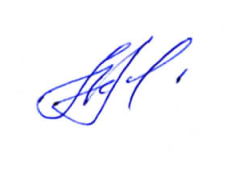 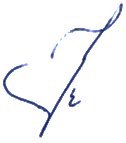 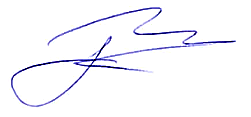 